Практическая работа в Microsoft Access №3«Связывание форм и создание запросов»Цели работы: Связывание готовых форм. Выполнение операций по созданию и настройке запросов в режиме мастера.Алгоритм выполнения работыЗапустите программу MS Access 2007 Откройте базу данных Телефонный_справочник.mdb Связывание формСвяжем две готовые формы: Личные данные и Сведения_об_абоненте.Откройте готовую форму: Сведения_об_абонентеОтредактируйте форму в режиме конструктора. Вставьте элемент «Кнопка», расположенный на панели инструментов. С помощью Кнопки будет открываться форма «Личные данные» для выбранного абонента.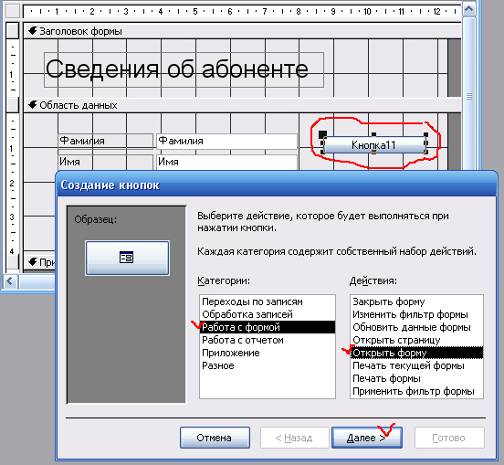 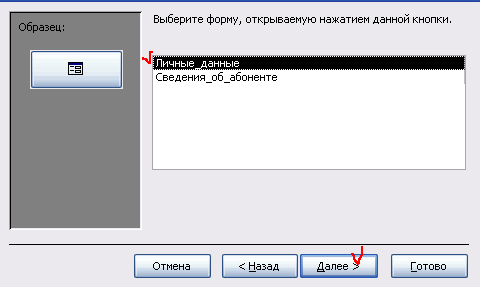 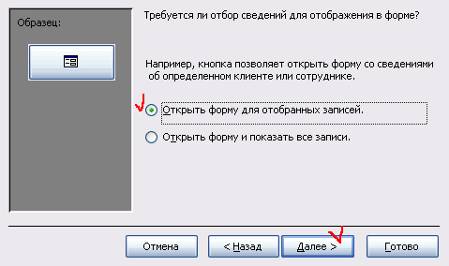 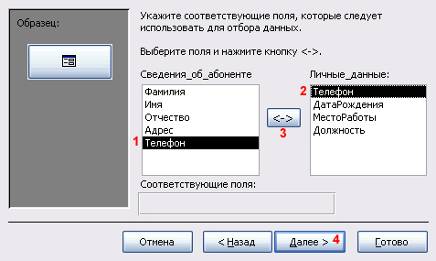 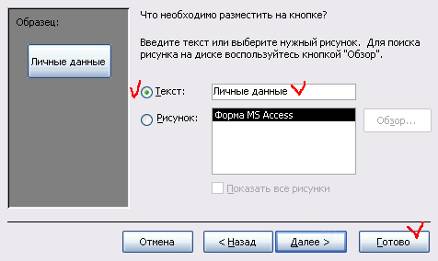 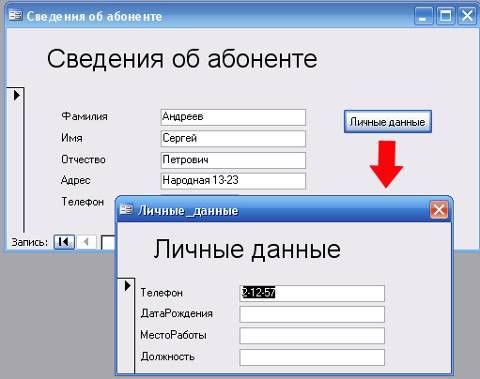 Создание запросовСоздадим с помощью мастера простой запрос личных данных по номеру телефона.Выделите справочник. Перейдите в раздел Создание / Мастер запросов.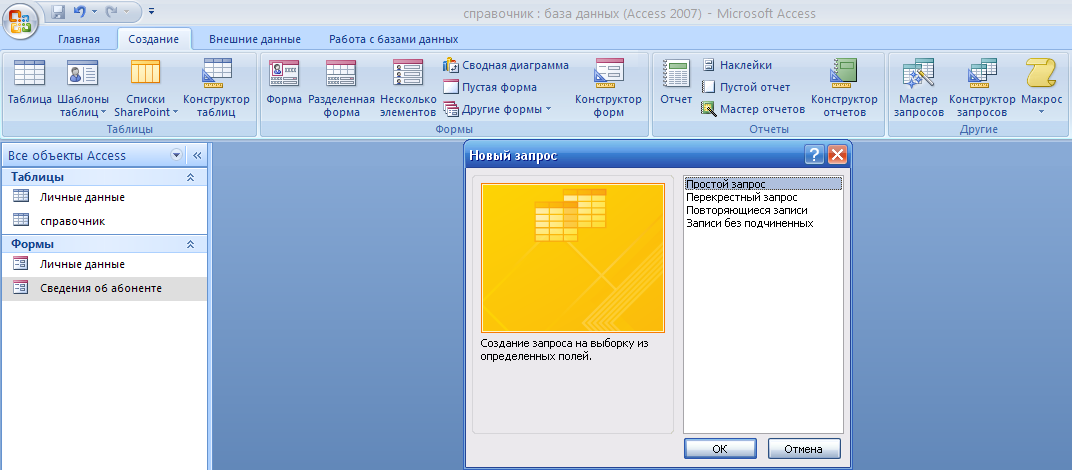 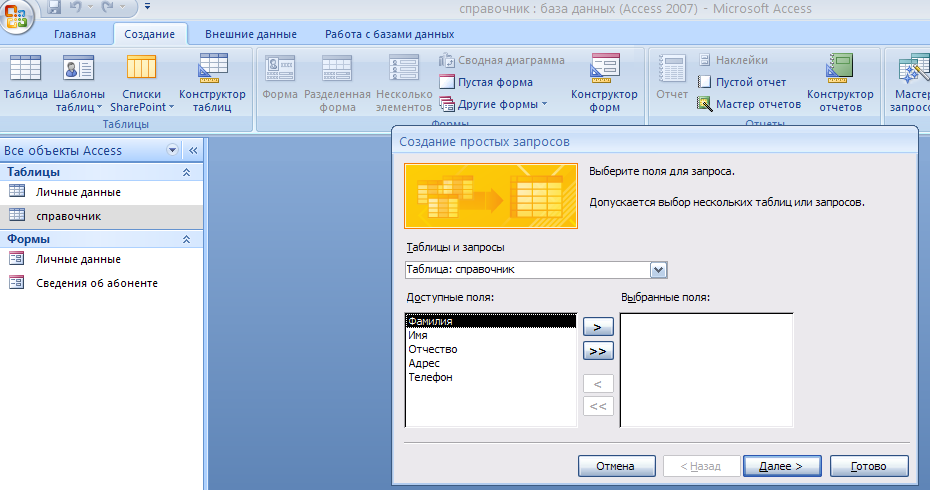 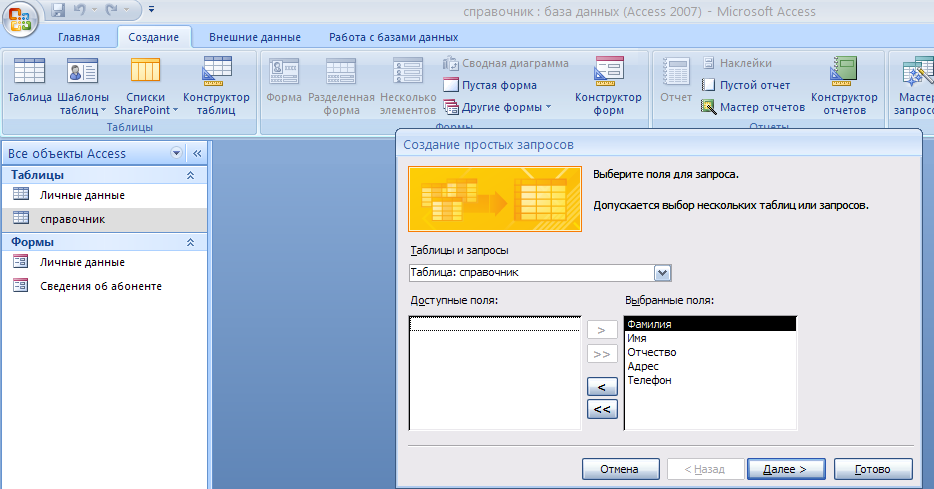 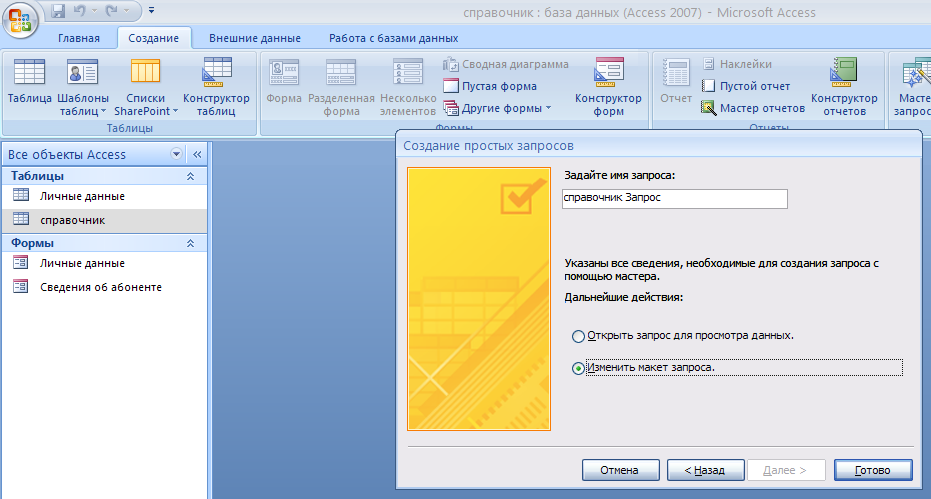 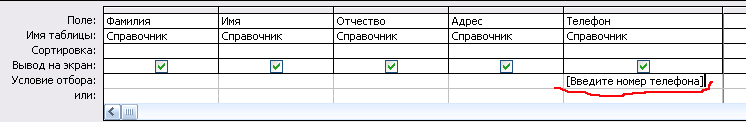 Теперь при вызове запроса будет открываться окно для ввода номера телефона.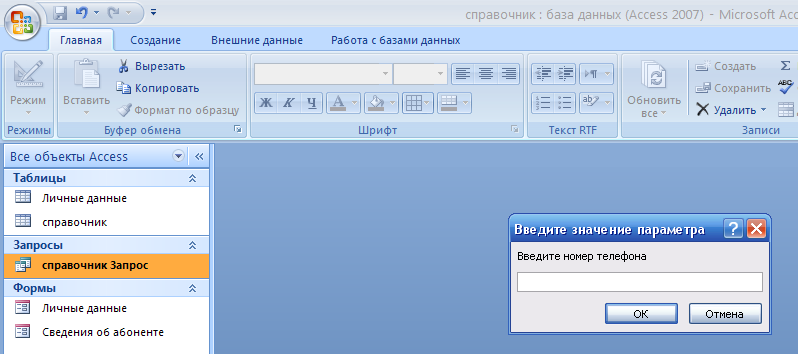 И после ввода номера будет выдаваться результат запроса.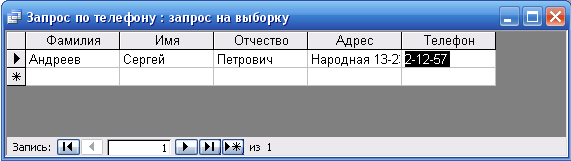 9. Аналогичным способом создайте запрос по фамилии.